House Cost Analysis													Using the floor plan below determine the total cost of materials ifThere are hard wood floors or carpet in the living rooms, bedrooms, dining rooms etc.There are tile floors in the kitchen, bathroom, and laundry rooms(you will need to look up prices of materials, find the total area you need, and calculate the total cost)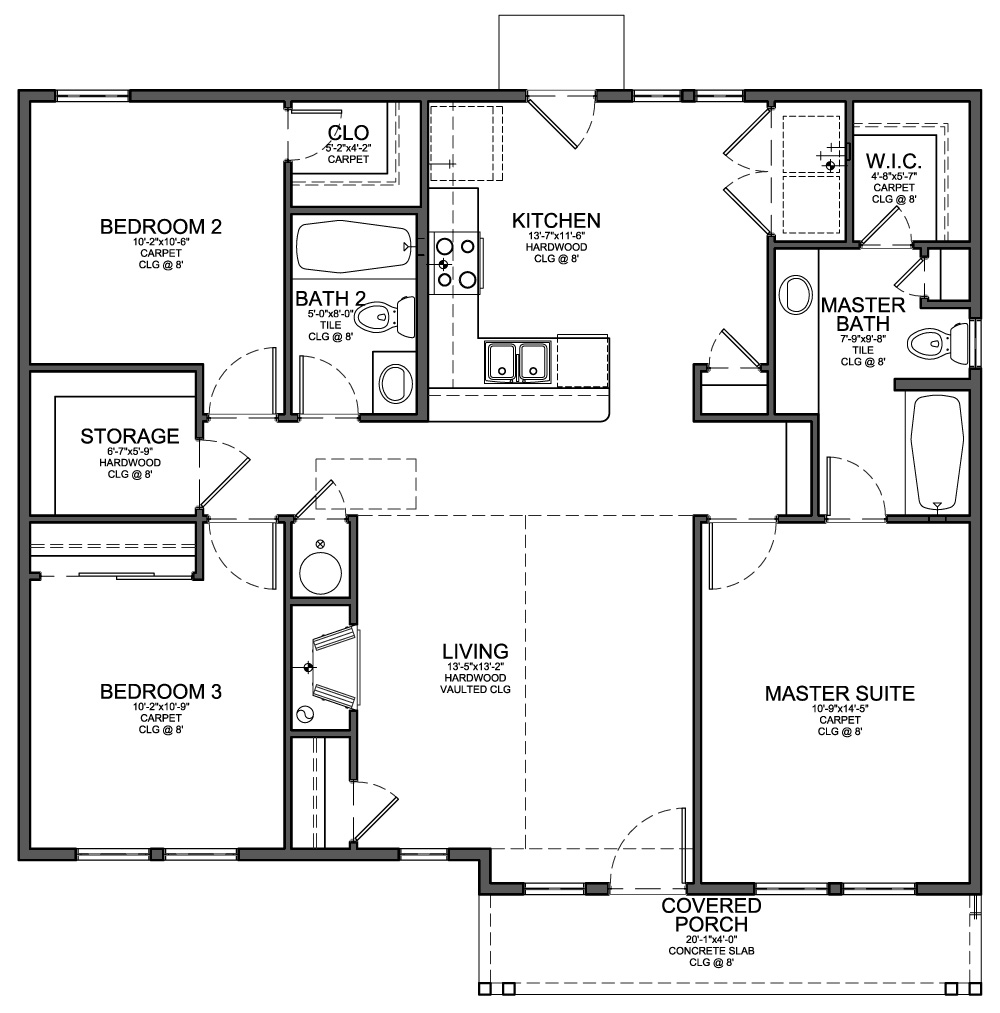 